Nurture Room Set up 2022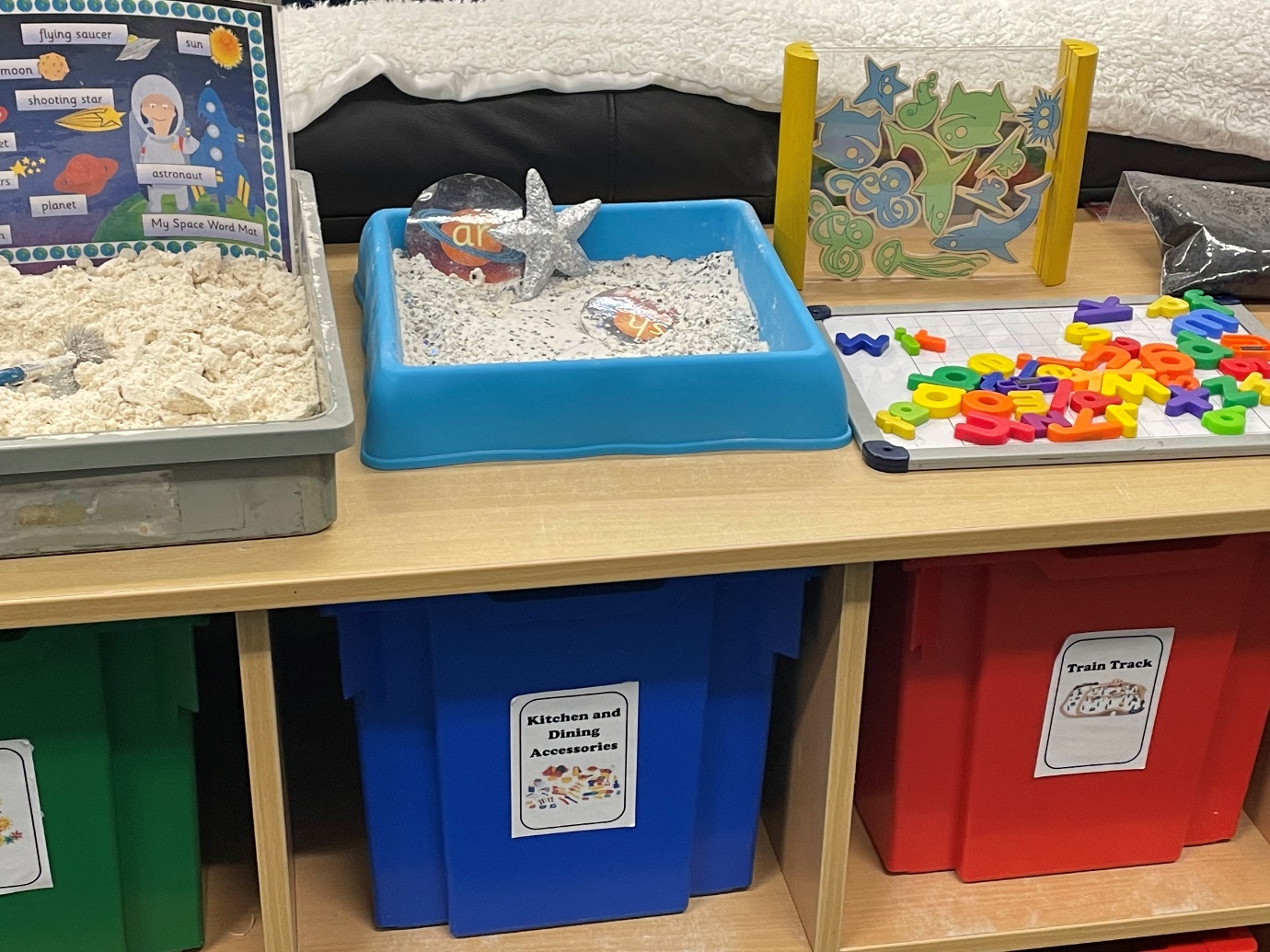 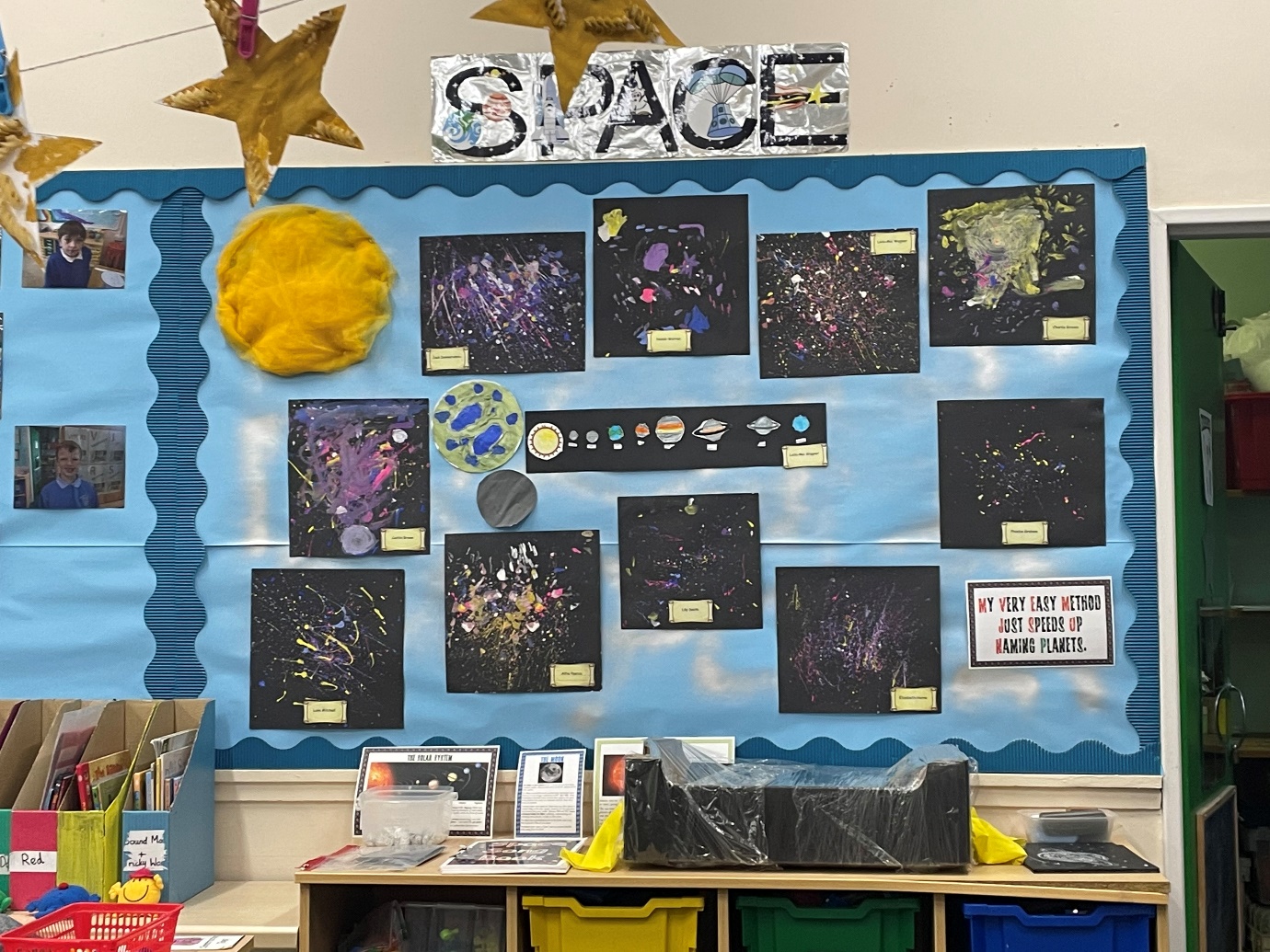 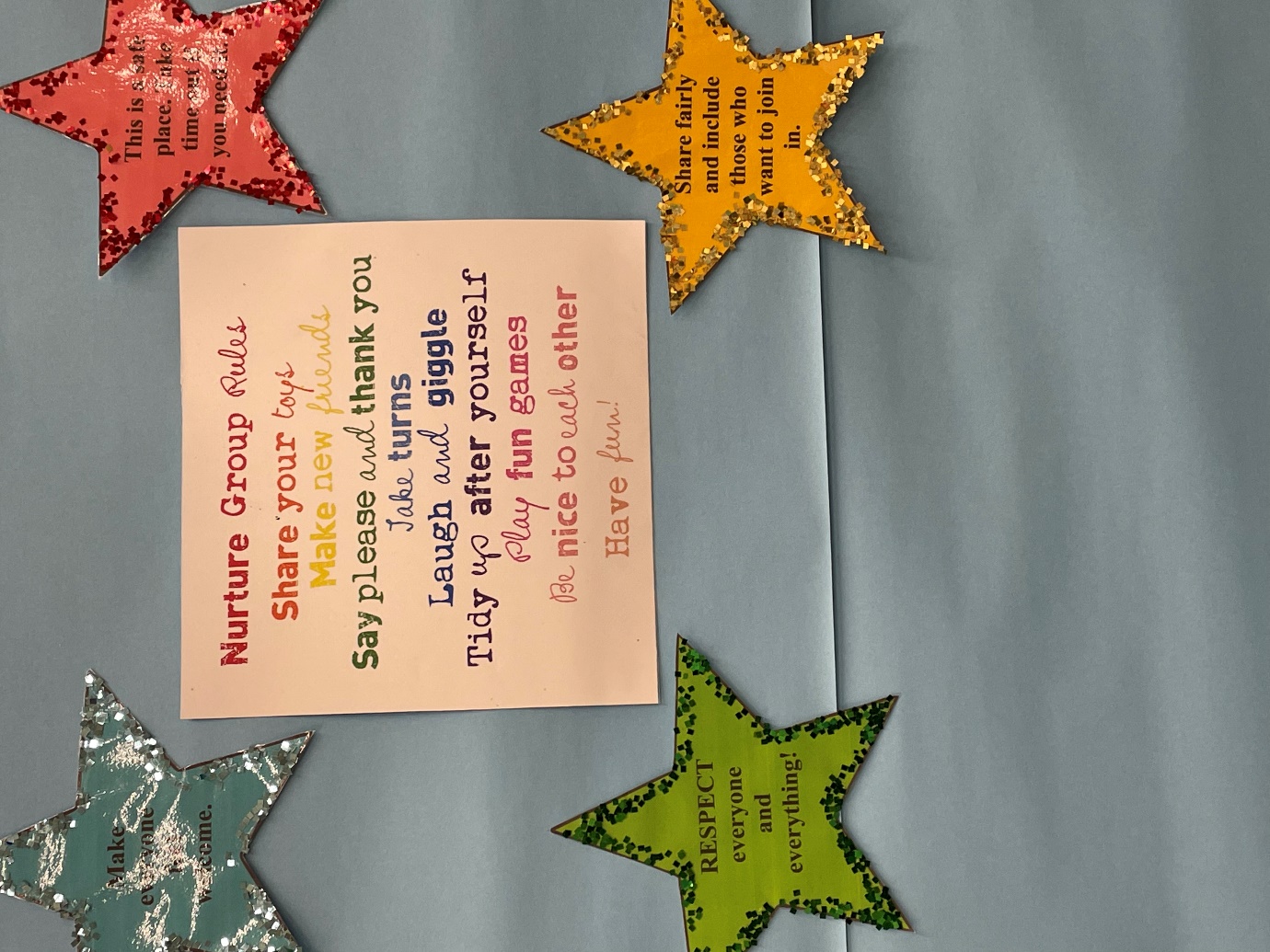 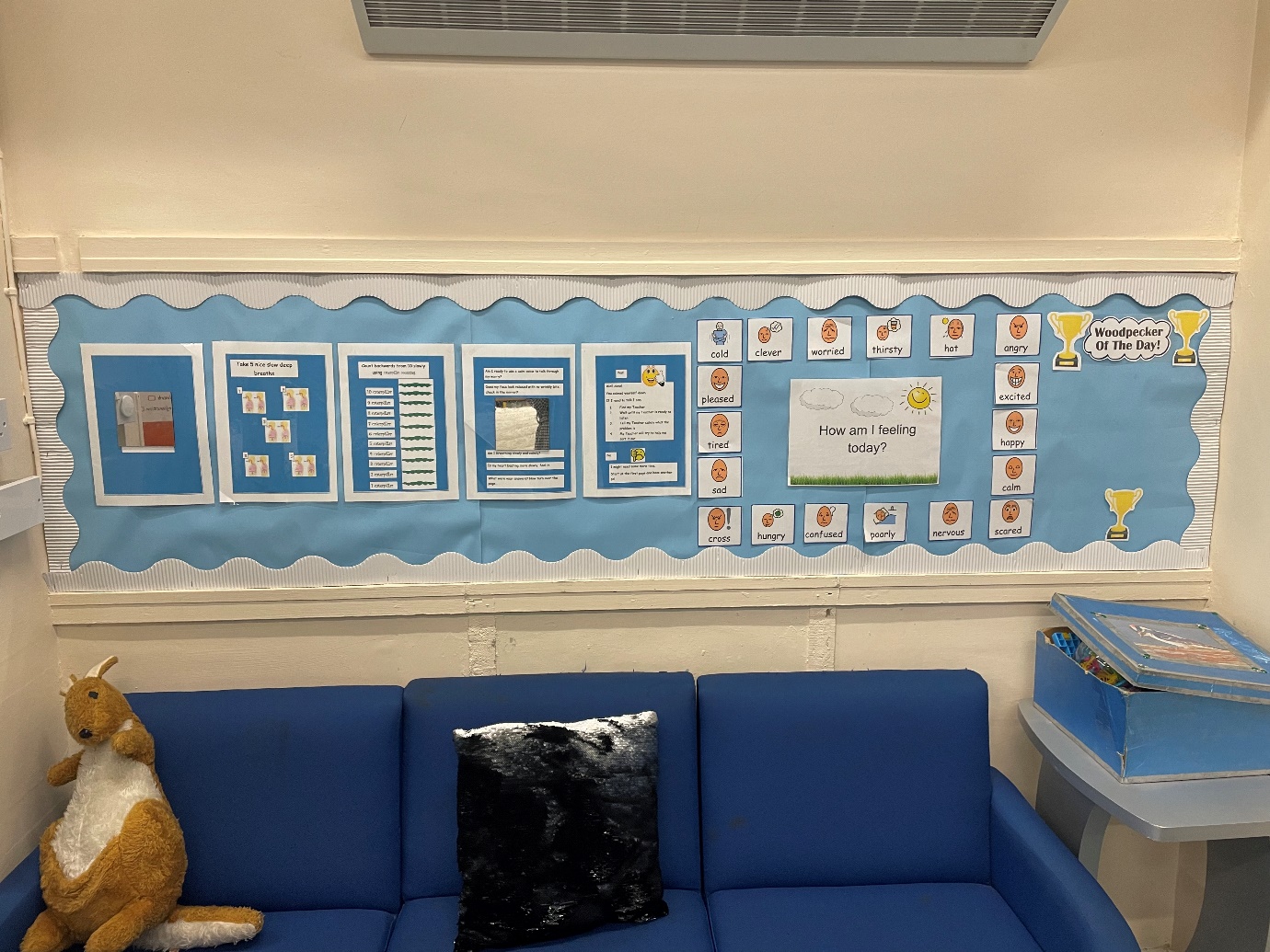 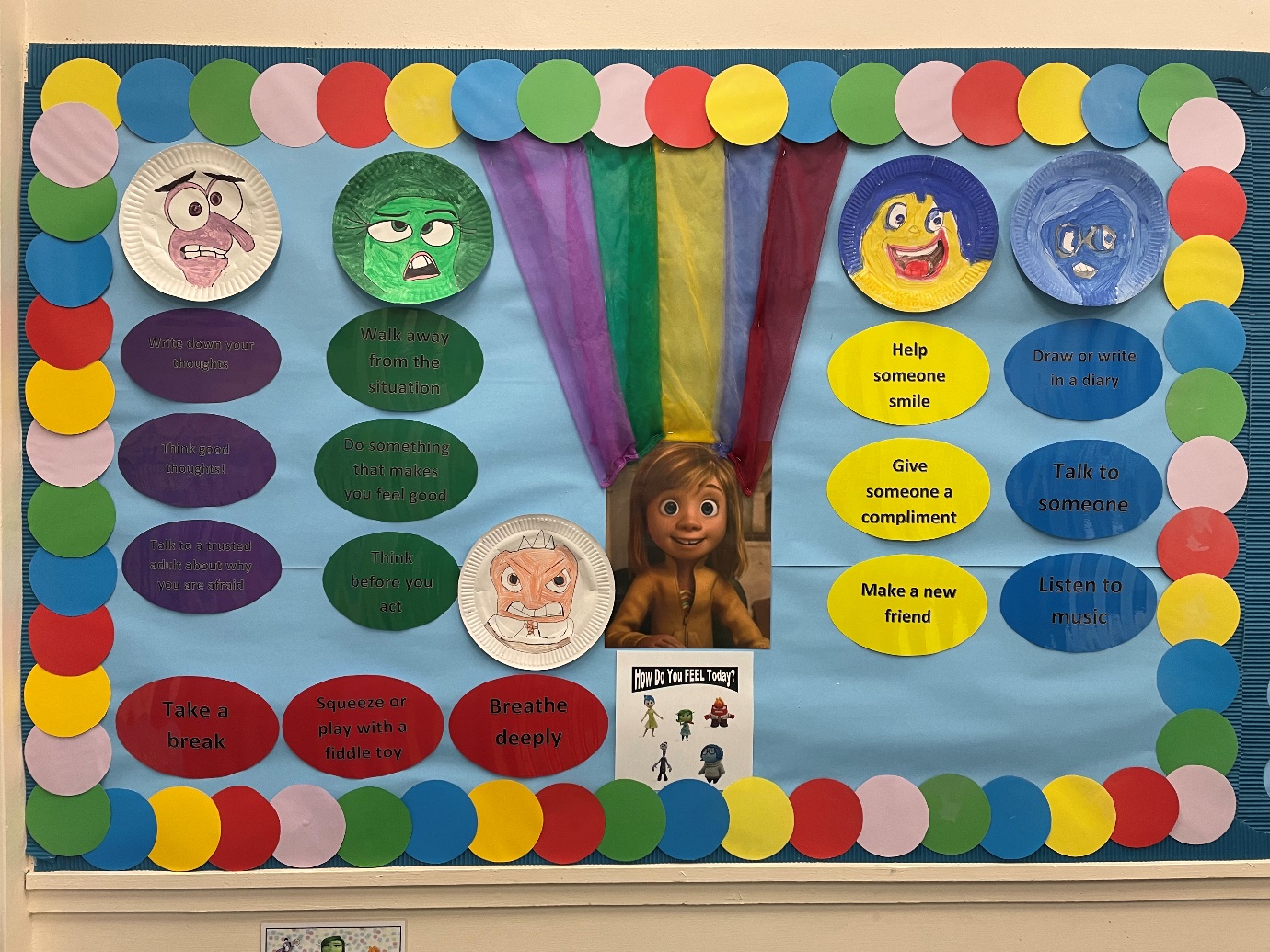 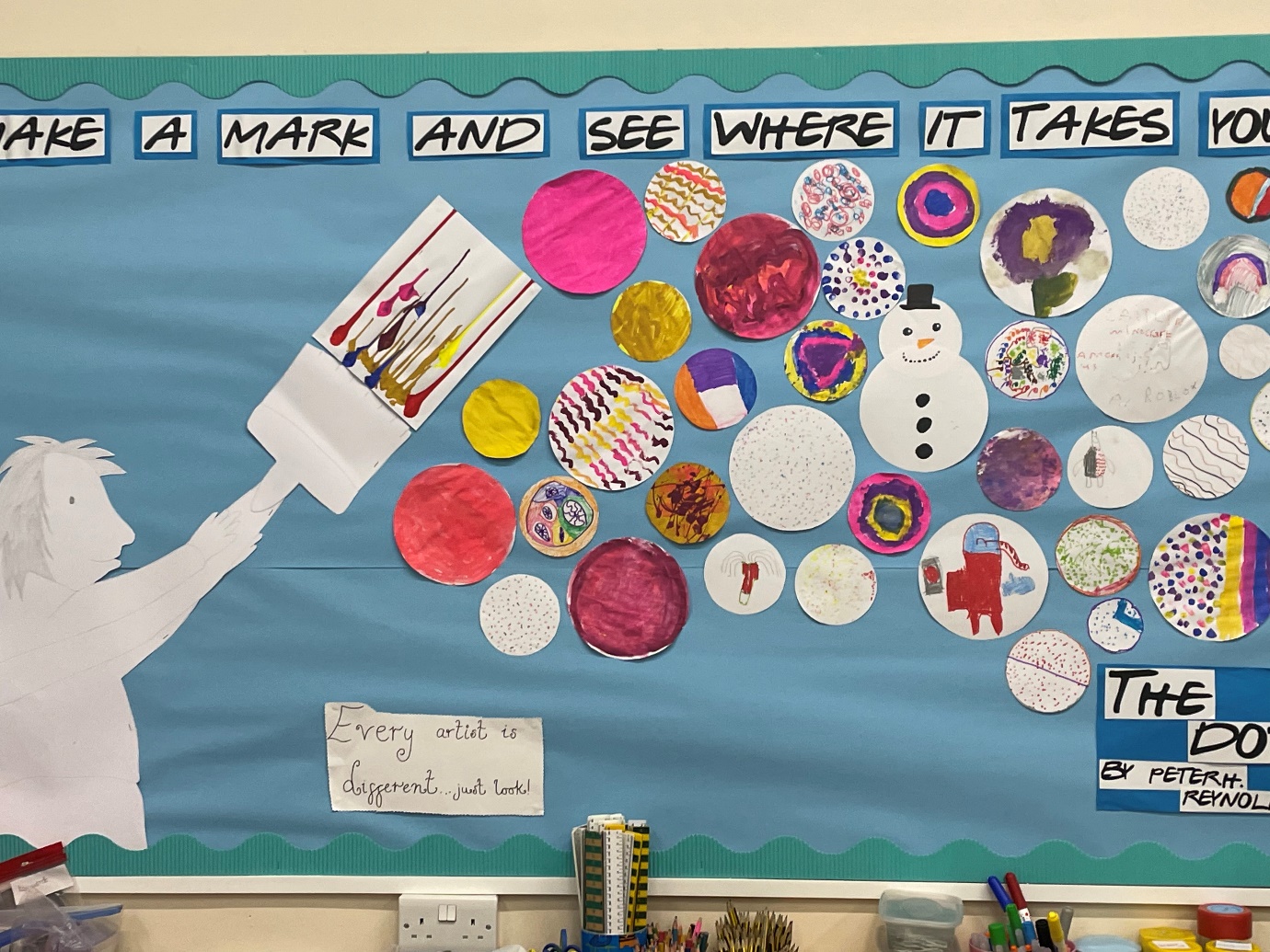 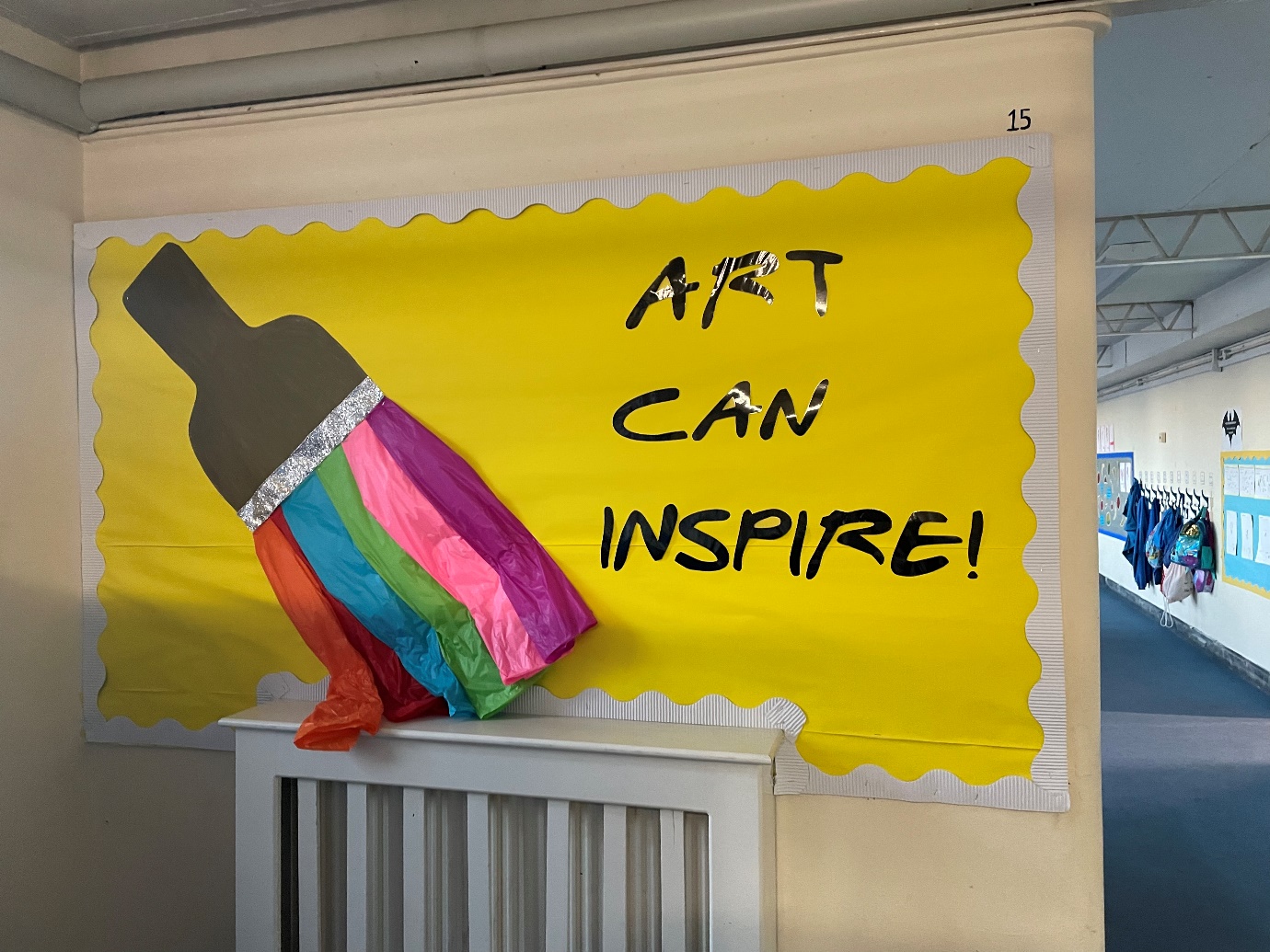 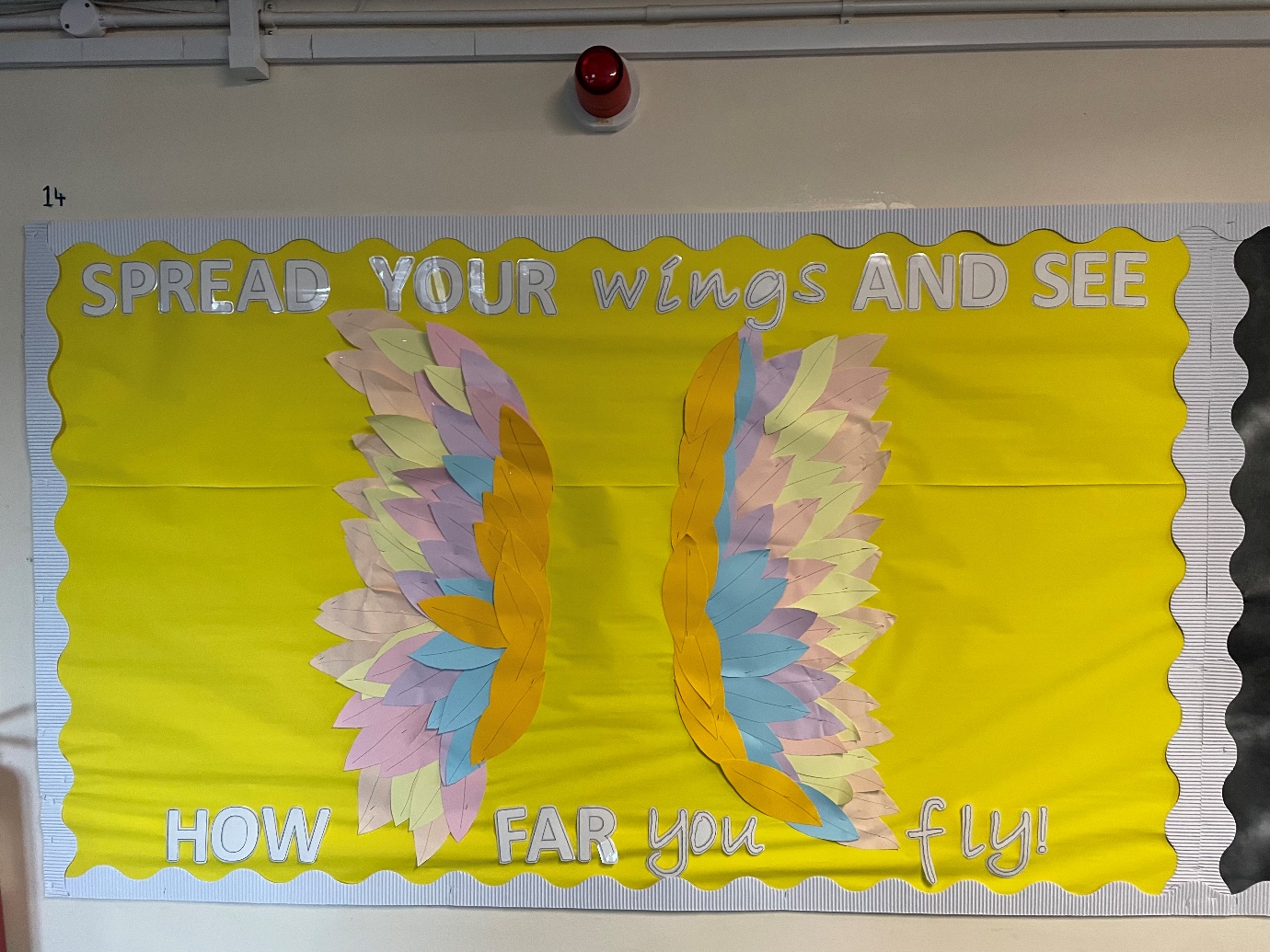 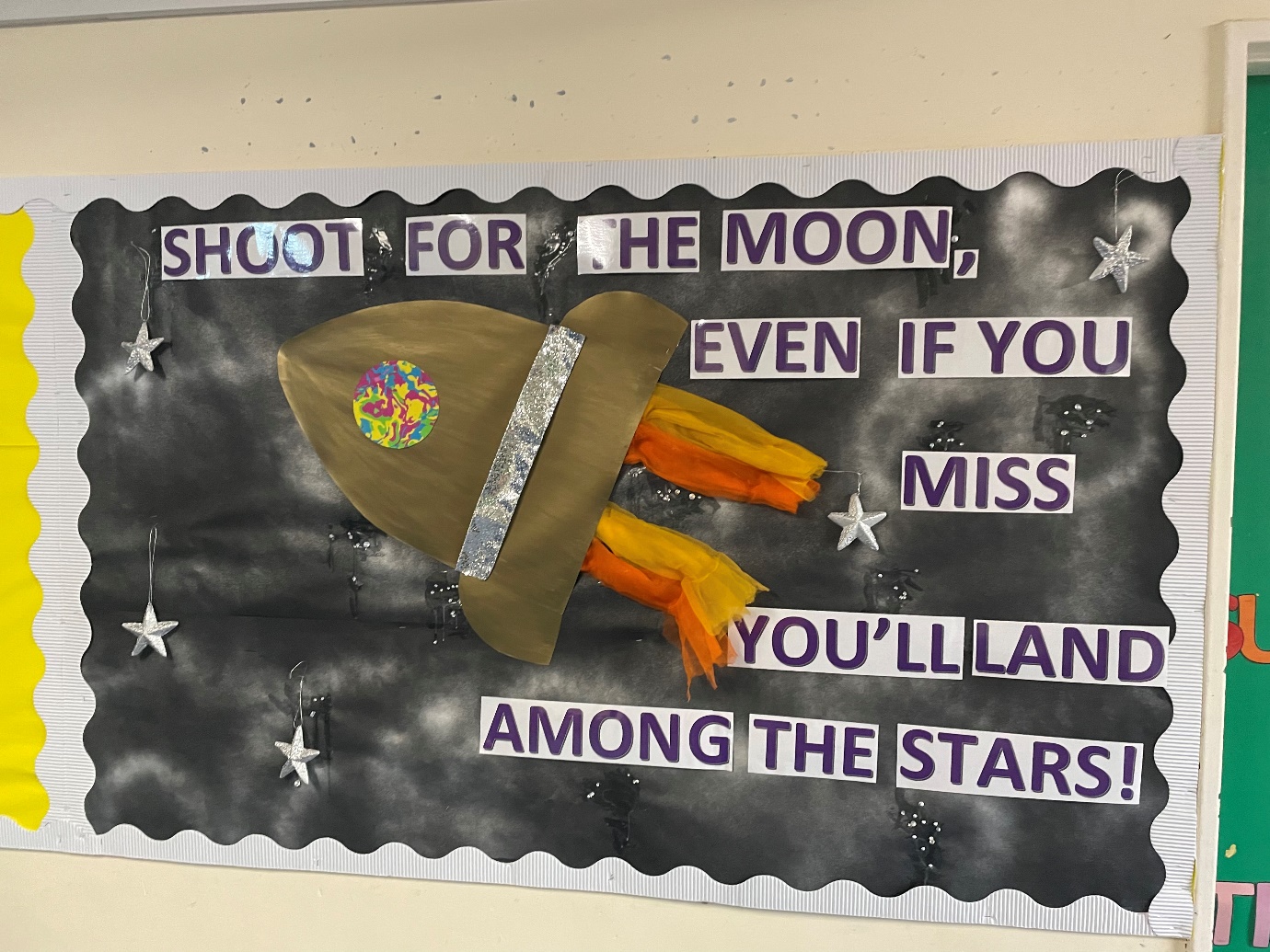 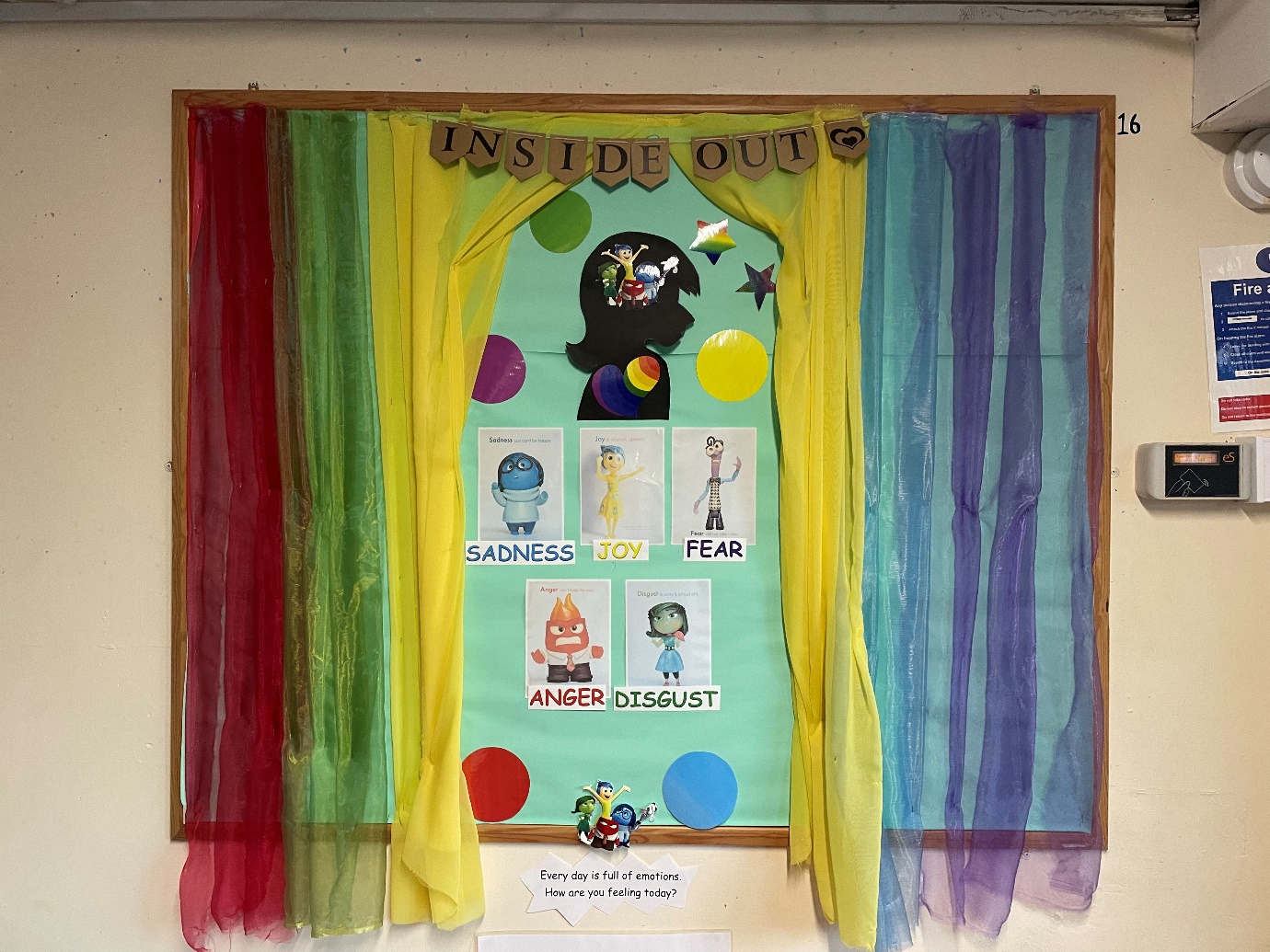 